Organigramm Musterabteilung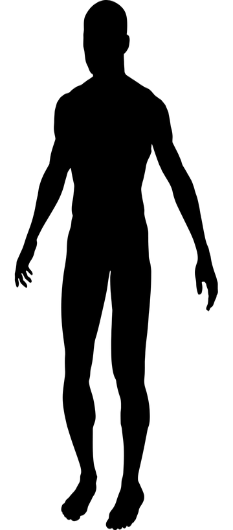 